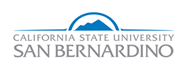 President’s Diversity, Equity, and Inclusion (DEI) Board 
Staff Recruitment, Retention, and Development Subcommittee Thursday, 3/21/24 from 2:30pm – 3:30pm (Zoom Meeting Link: https://csusb.zoom.us/my/deihumanresources)MEETING ATTENDANCEParticipants:
MEETING AGENDA

1) Announcements (5 minutes) – Provided by Chair, Michaela Watkins
A) New members include: Katherine Hartley
B) Members who have stepped down: Tiffany BookmanC) All other members have expressed interest in staying on and will need their “two year contracts” to be reviewed before they are confirmed. Michaela Watkins will work with Brandy Llanes to complete this task. 

2) New Discussion (15 minutes) – Led by Chair, Michaela Watkins
A) Current details of Inclusion Day Event review.
B) Preview of final four session details before Inclusion Day on May 2nd, 2024. 

 3) Action Item (40 minutes)
A) Doodle Polls for April Meetings.B) Yotie Eats food order for Inclusion Day.C) ASUA ‘swag’ order for Inclusion Day.
D) Get PDC van rental quote to attend CSUB campus for Inclusion Day.4) Steering Committee Liaisons Closing 
A) Liaisons did not attend this meeting as they were not scheduled to do so. They will attend again in April 2024.5) Future Meetings 
A) Upcoming April meetings are yet to be determined, but will be decided on March 25th, 2024.​​☐​   Robin Phillips, Steering Committee Liaison ​​☐​  Tiffany Bookman (stepped down on 3/11/24)​​☐​   Sam Sudhakar, Steering Committee Liaison ​​☐​  David Hou, Subcommittee Member ​​☐​   Michaela Watkins, Chair ​​☐​  Kalie King, Subcommittee Member ​​☐​   Rowena Woidyla, Vice Chair ​​☐​   Pamela Moses, ACC/Assessment Representative ​​☐​   Cheryl Halk, Student/Subcommittee Member  ​​☐​  LeSondra Jones, Subcommittee Member ​​☐​  Michelle Bell, Subcommittee Member